Московский комитет образования. Зеленоградского окружного управления.КОНСПЕКТнепосредственно образовательной деятельностив средней группе детского садаПо освоению образовательной области «Познание»На тему  « География для малышей».Подготовила воспитатель      Федотова Г.И. Группа №18Москва 2005год.Задачи: Познакомить детей с глобусом и картой полушарий земли.Дать понятие о том, что планета Земля – огромный шар. Показать место на карте, где мы живем. Расширять познавательную сферу, пробуждать интерес к миру и формировать кругозор детей.Развивать мыслительные процессы - внимание, память и мышление.Формировать стремление познавать окружающий мир.Активизировать словарь детей: глобус, карта, суша – Земля.Демонстрационный материал: - Глобус, карта – полушарий планеты Земля. Материал на каждого ребенка:- Изображения полушарий земли на  каждого ребенка; - Клей карандаш, картон формат – А3, салфетки, клеенки.-  Стихи о глобусе и карте.ХОД ЗАНЯТИЯ: Организационный момент: ( дети идут по кругу)Мы шагаем, мы шагаем, выше ноги поднимаем.Раз-два, раз - два, повернулась детвора.Мы сейчас чуть – чуть пройдемся,Географией займемся.Воспитатель: 	Ребята к нам прилетала сова. Все знают, что совы  самые умные птицы. А зовут ее Совушка. Она принесла к нам вот этот шар и хочет нам рассказать о нем. Ребята кто знает, где мы живем?Дети. В городе Зеленограде. Воспитатель. Правильно, но наш город находится на планете земля. Наша планета – это огромный – преогромный шар. Земля вертится вокруг Солнца и подставляет ему, то один бок то другой и на земле наступает зима, затем весна, за весной приходит лето, а за летом осень. Правильно я рассказала Совушка?Совунья. Правильно. Посмотрите на этот шар – это глобус – уменьшенная копия нашей планеты Земля, она очень красивая. На ней есть  леса, поля, горы, реки, моря. А вот попробуйте отгадать загадку: Ни начала, ни конца,
Ни затылка, ни лица.
Знают все, и млад и стар,
Что наш дом – большущий шарДети: Земля.Воспитатель.А что ты еще нам принесла? Совушка принесла нам картину, а  на  нарисована наша земля – это карта земли.(воспитатель читает стихотворение А. Усачева)Карта – глобуса сестрица,
Очень плоская девица.
Можно карту расстелить,
Можно к стенке прикрепить.
Ребята сова – Совушка, хочет узнать, хорошо ли вы знаете цвета. Посмотрите и назовите, в какие цвета окрашена наша планета Земля.Дети. Ребята называют все цвета.Воспитатель: А какого цвета больше всего на карте?Дети. Синего и голубого цвета.Воспитатель.Правильно – это вода - океаны, моря, озера и реки (воспитатель показывает называемые предметы).Воспитатель.Предлагает показать воду на карте детям.Дети. Показывают океаны, моря и озераВоспитатель.А какие цвета вы еще видите?Дети.Дети называют. Зеленый , коричневый желтый.Воспитатель. Зеленый это леса и поля. Коричневый – в этот цвет окрашены горы, а желтый – это пустыня. В пустыне очень жарко. Сова.Молодцы ребята, хорошо отвечали.А, что это за флажок на карте?Дети. Мы не знаем.Воспитатель. Это место где мы живем, наша любимая Москва, а рядом с ней наш город Зеленоград.Воспитатель. Показывая на глобус и карту, воспитатель закрепляет их название.Игра с глобусом. 	Дети ищут на глобусе сушу - леса пустыню, горы и водуКрутим, крутим шар земной.Крутим, крутим голубой.Один, два, три – сушу покажи.Воспитатель. Ребята  давайте с вами сделаем карту. А Совушка посмотрит,  как у нас получится. Проходите к столам. На столе у вас листы бумаги на них мы наклеим одно из полушарий земли. У каждого из вас одна половинка карты. Работать вы будете парами, и получиться вот такая карта (воспитатель объясняет последовательность работы).Итог занятия. Сегодня мы  узнали, что такое глобус и карта. И увидели, какая красивая наша планета.  Вы  замечательно трудились.  Посмотрите, какие красивые карты у нас с вами получились. Дети рассматривают свои работы.(воспитатель читает стихотворение  А. Усачева)Горы, леса и поля – дом наш родимый, ребята!Давайте будем беречь планету,
Другой, такой планеты на свете нет.Сова. Молодцы ребята, очень хорошие карты вы сделали, а значит, вы запомнили, о чем я вам рассказывала. А сейчас мне пора в лес, досвидания!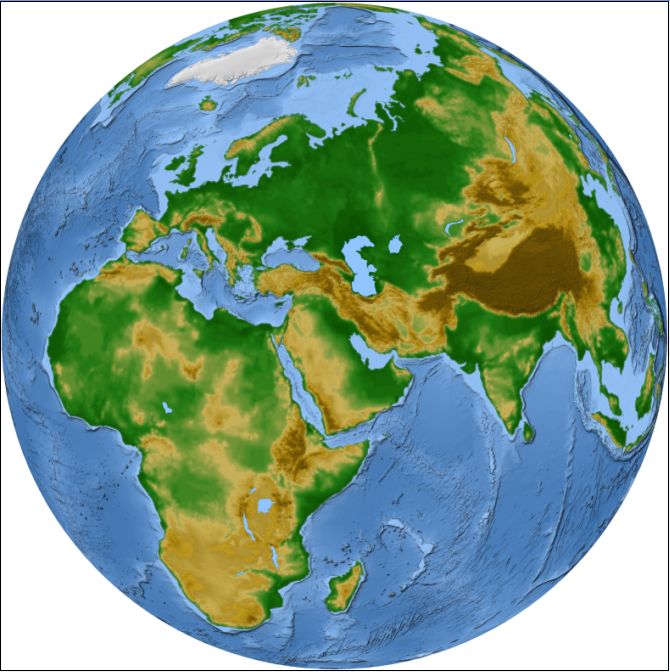 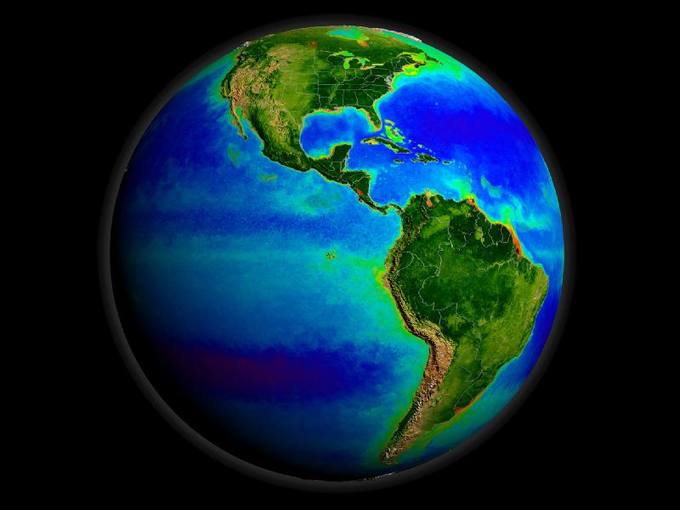 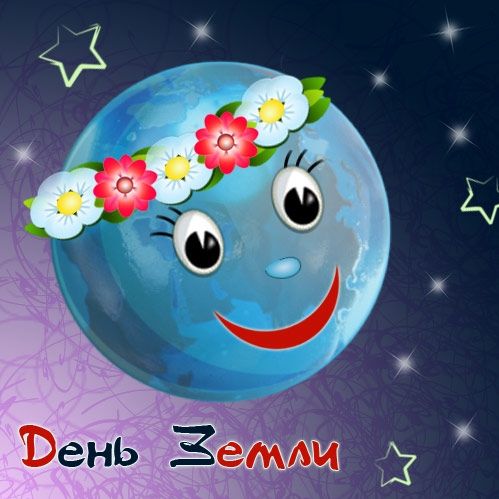 